Musical Letters   20 min        1 participant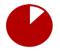 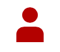 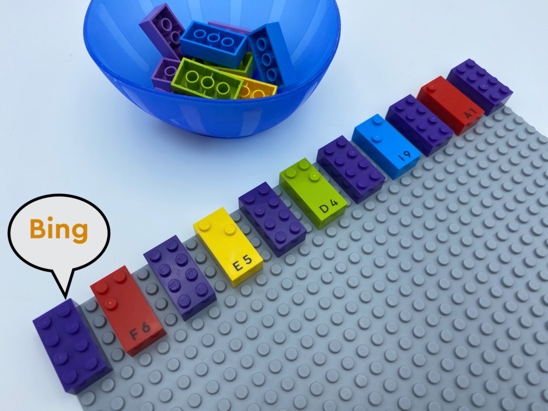 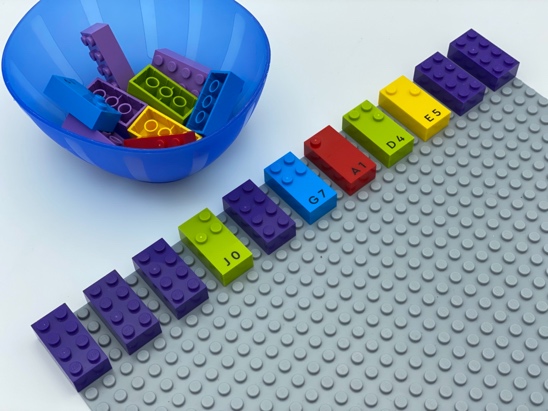 Let’s playTrack the line of bricks with your index fingers.Pronounce each letter as you touch it.Make a beat box sound (e.g. “bing” or “bang” ...) for each brick that is not a letter.How to prepare1 base plate10 letter bricks, from “A” to “J”10 Classic LEGO bricks (4x2)1 bowlAlign 11 bricks across the top of the base plate, alternating Classic and braille bricks and leaving a space between each of them.Place the other bricks in the bowl.Facilitation tipsAsk “How can you tell the difference between letters and the other bricks?”.Suggest “Imagine and sing a song or a rhythm”.Suggest “Tell a story in relation to your song”.Possible variationsChange the number of letters/rows/spaces/columns.Change the pattern /rhythms.Encourage personal creation of musical composition.Children will develop these holistic skillsCREATIVE - Imagine graphic representations to organize a succession of sounds and sound eventsEMOTIONAL - Develop an interest in art, works of artSOCIAL - Listen and respond appropriately to adults and peers: adapt speaker/listener postures: accept turns, wait to speakCOGNITIVE - Use hands and fingers in braille reading: use two hands to track braille, from left to rightPHYSICAL - Improve auditory awareness skills: isolate sounds/words/phrases among environmental soundsDid you knowCreative activities - coming up with ideas, expressing them and transforming them into reality by creating associations, symbolizing and representing ideas can provide meaningful experience for others.Teachers can create learning environments that empower young children to realize their potential.